Matriz curricular do curso de DireitoMATRIZ CURRICULARMatriz Curricular Plena – DiurnoMatriz Curricular Plena – Noturno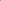 Disciplinas Optativas TODO aluno tem de cumprir um mínimo de 180h horas-aula das disciplinas optativas abaixo relacionadas:Disciplina nova ainda sem código** A Disciplina Tópicos Especiais equivale a todas as disciplinas que forem nominadas com início Tópicos Especiais.CÓDIGODISCIPLINAC.HCRÉDREQUISITOBLOCO IBLOCO I270hDCJ0071Introdução ao Direito90h6.0.0DFI0255Introdução à Filosofia60h4.0.0DCS0021Introdução às Ciências Sociais60h4.0.0DFI0254Introdução à Metodologia Científica60h2.2.0BLOCO IIBLOCO II270hDCJ0077História do Direito60h4.0.0Introdução ao DireitoDCJ0140Filosofia do Direito60h4.0.0Introdução ao DireitoIntrodução à FilosofiaDCJ0141Sociologia Jurídica60h4.0.0Introdução ao DireitoIntrodução às Ciências SociaisDAA0098Economia Política60h4.0.0DFE0088Introdução à Psicologia30h2.0.0BLOCO IIIBLOCO III270hDCJ0142Deontologia Jurídica60h4.0.0Introdução ao DireitoDCJ0143Ciência Política90h6.0.0DCJ0144Hermenêutica Jurídica60h4.0.0Introdução ao DireitoDCJ0145Teoria Geral do Direito60h4.0.0Filosofia do DireitoBLOCO IVBLOCO IV300hDCJ0146Direito Penal I90h3.0.0Introdução ao DireitoDCJ0084Direito Civil I60h4.0.0Teoria Geral do DireitoDCJ0147Teoria Geral da Constituição60h4.0.0Introdução ao DireitoCiência PolíticaDCJ0083Direito Romano90h6.0.0Teoria Geral do DireitoBLOCO VBLOCO V300hDCJ0091Direito Penal II60h2.2.0Direito Penal IDCJ0148Direito Civil II90h6.0.0Direito Civil IDCJ0149Direito Empresarial I90h3.3.0Direito Civil IDCJ0150Direito Constitucional I60h2.2.0Teoria Geral da ConstituiçãoBLOCO VIBLOCO VI450hDCJ0092Direito Penal III60h2.2.0Direito Penal IIDCJ0086Direito Civil III90h3.3.0Direito Civil IIDCJ0151Direito Empresarial II90h3.3.0Direito Empresarial IDCJ0099Teoria Geral do Processo90h3.3.0Direito Constitucional IDCJ0152Direito Financeiro e Orçamentário60h2.2.0Direito Constitucional IDCJ0161Direito do Trabalho I60h2.2.0Teoria Geral do DireitoBLOCO VIIBLOCO VII495hDCJ0103Direito Processual Penal I60h2.2.0Teoria Geral do ProcessoDCJ0087Direito Civil IV75h3.2.0Direito Civil IIIDCJ0153Direito Constitucional II60h2.2.0Direito Constitucional IDCJ0101Direito Processual Civil I90h3.3.0Teoria Geral do ProcessoDCJ0108Direito Tributário90h3.3.0Direito Financeiro e OrçamentárioDCJ0154Estágio Curricular Supervisionado I60h0.0.4Teoria Geral do ProcessoDCJ0098Direito do Trabalho II60h2.2.0Direito do Trabalho IBLOCO VIIIBLOCO VIII480hDCJ0104Direito Processual Penal II60h2.2.0Direito Processual Penal IDCJ0088Direito Civil V60h2.2.0Direito Civil IVDCJ0109Direito Administrativo I90h3.3.0Direito Constitucional IDCJ0102Direito Processual Civil II90h3.3.0Direito Processual Civil IDCJ0100Direito Processual do Trabalho 90h3.3.0Direito do Trabalho IITeoria Geral do ProcessoDCJ0155Estágio Curricular Supervisionado II90h0.0.6Teoria Geral do ProcessoBLOCO IXBLOCO IX390hDCJ0107Direito Internacional Público60h2.0.0Ciência PolíticaDCJ0089Direito Civil VI90h3.3.0Direito Civil VDCJ0110Direito Administrativo II90h3.3.0Direito Administrativo IDCJ0156Direito Internacional Privado60h4.0.0Direito Civil IIIDCJ0157Estágio Curricular Supervisionado III60h0.0.4Estágio Curricular Supervisionado IDCJ0158Técnicas de Elaboração de Monografia Jurídica30h0.0.2Introdução Metodologia CientíficaBLOCO XBLOCO X300hDisciplina Optativa60hDisciplina Optativa60hDisciplina Optativa60hDCJ0159Estágio Curricular Supervisionado IV90h0.0.6Estágio Curricular Supervisionado IIDCJ0160Redação e Defesa de Monografia Jurídica30h0.0.2Técnicas de Elaboração de Monografia JurídicaCÓDIGODISCIPLINAC.HCRÉDREQUISITOBLOCO IBLOCO I270hDCJ0071Introdução ao Direito90h6.0.0DFI0255Introdução à Filosofia60h4.0.0DCS0021Introdução às Ciências Sociais60h4.0.0DFI0254Introdução à Metodologia Científica60h2.2.0BLOCO IIBLOCO II270hDCJ0077História do Direito60h4.0.0Introdução ao DireitoDCJ0140Filosofia do Direito60h4.0.0Introdução ao DireitoIntrodução à FilosofiaDCJ0141Sociologia Jurídica60h4.0.0Introdução ao DireitoIntrodução às Ciências SociaisDAA0098Economia Política60h4.0.0DFE0088Introdução à Psicologia30h2.0.0BLOCO IIIBLOCO III270hDCJ0142Deontologia Jurídica60h4.0.0Introdução ao DireitoDCJ0143Ciência Política90h6.0.0DCJ0144Hermenêutica Jurídica60h4.0.0Introdução ao DireitoDCJ0145Teoria Geral do Direito60h4.0.0Filosofia do DireitoBLOCO IVBLOCO IV300hDCJ0146Direito Penal I90h3.3.0Introdução ao DireitoDCJ0084Direito Civil I60h4.0.0Teoria Geral do DireitoDCJ0147Teoria Geral da Constituição60h4.0.0Introdução ao DireitoCiência PolíticaDCJ0083Direito Romano90h6.0.0Teoria Geral do DireitoBLOCO VBLOCO V300hDCJ0091Direito Penal II60h2.2.0Direito Penal IDCJ0148Direito Civil II90h6.0.0Direito Civil IDCJ0149Direito Empresarial I90h3.3.0Direito Civil IDCJ0150Direito Constitucional I60h2.2.0Teoria Geral da ConstituiçãoBLOCO VIBLOCO VI300hDCJ0092Direito Penal III60h2.2.0Direito Penal IIDCJ0086Direito Civil III90h3.3.0Direito Civil IIDCJ0151Direito Empresarial II90h3.3.0Direito Empresarial IDCJ0161Direito do Trabalho I60h2.2.0Teoria Geral do DireitoBLOCO VIIBLOCO VII285hDCJ0087Direito Civil IV75h3.2.0Direito Civil IIIDCJ0099Teoria Geral do Processo90h3.3.0Direito Constitucional IDCJ0153Direito Constitucional II60h2.2.0Direito Constitucional IDCJ0098Direito do Trabalho II60h2.2.0Direito do Trabalho IBLOCO VIIIBLOCO VIII300hDCJ0088Direito Civil V60h2.2.0Direito Civil IVDCJ0100Direito Processual do Trabalho 90h3.3.0Direito do Trabalho IITeoria Geral do ProcessoDCJ0101Direito Processual Civil I90h3.3.0Teoria Geral do ProcessoDCJ0103Direito Processual Penal I60h2.2.0Teoria Geral do ProcessoBLOCO IXBLOCO IX300hDCJ0089Direito Civil VI90h3.3.0Direito Civil VDCJ0152Direito Financeiro e Orçamentário60h2.2.0Direito Constitucional IDCJ0102Direito Processual Civil II90h3.3.0Direito Processual IDCJ0104Direito Processual Penal II60h2.2.0Direito Processual Penal IBLOCO XBLOCO X300hDCJ0156Direito Internacional Privado60h4.0.0Direito Civil III DCJ0108Direito Tributário90h3.3.0Direito Financeiro e OrçamentárioDCJ0109Direito Administrativo I90h3.3.0Direito Constitucional IDCJ0107Direito Internacional Público60h4.0.0Ciência PolíticaBLOCO XIBLOCO XI330hDisciplina Optativa60hDCJ0110Direito Administrativo II90h3.3.0Direito Administrativo IDCJ0154Estágio Curricular Supervisionado I60h0.0.4Teoria Geral do ProcessoDCJ0155Estágio Curricular Supervisionado II90h0.0.6Teoria Geral do ProcessoDCJ0158Técnicas de Elaboração de Monografia Jurídica30h0.2.0Introdução Metodologia CientíficaBLOCO XIIBLOCO XII300hDisciplina Optativa60hDisciplina Optativa60hDCJ0157Estágio Curricular Supervisionado III60h0.0.4Estágio Curricular Supervisionado IDCJ0159Estágio Curricular Supervisionado IV90h0.0.6Estágio Curricular Supervisionado IIDCJ0160Redação e Defesa de Monografia Jurídica30h0.2.0Técnicas de Elaboração de Monografia JurídicaCÓDIGODISCIPLINAC.HCRÉDREQUISITOLibras*60h2.2.0Tópicos Especiais**60h2.2.0DCJ0180Direito Processual Constitucional60h4.0.0Direito Constitucional IIDCJ0181Direito da Criança e do Adolescente60h4.0.0Direito Civil VDCJ0193Linguagem e Argumentação Jurídica60h4.0.0Hermenêutica JurídicaDCJ0191Biodireito60h4.0.0Introdução ao DireitoDCJ0121Direito Bancário60h4.0.0Direito Empresarial IDCJ0125Direito do Consumidor60h4.0.0Direito Comercial IDCJ0132Direito Eleitoral60h2.2.0Direito Penal IIIDCJ0127Direito Penitenciário60h4.0.0Direito Penal IIIDCJ0134Direito Municipal60h4.0.0Direito AdministrativoDCJ0133Direito Previdenciário60h4.0.0Direito do Trabalho IDCJ0128Criminologia60h4.0.0Direito Penal IIIDCJ0129Medicina Legal75h3.2.0Direito Penal IIIDCJ0130Direito Ambiental60h4.0.0Direito Administrativo IDCJ0184Direitos Humanos60h4.0.0Filosofia do DireitoDCJ0185Interesses Difusos e Coletivos60h4.0.0Direito Constitucional IIDCJ0119Direito Agrário60h4.0.0Direito Civil IVDCJ0120Direito Econômico90h6.0.0Direito Empresarial I